О создании комиссии по проведениюВсероссийской переписи населения 2020 годана территории муниципального района Кушнаренковский район Республики Башкортостан В соответствии с Федеральным законом от 25.01.2002 N 8-ФЗ "О Всероссийской переписи населения", постановлением Правительства Российской Федерации от 29.09.2017 N 1185 "Об образовании Комиссии Правительства Российской Федерации по проведению Всероссийской переписи населения 2020 года", постановлением Правительства Республики Башкортостан от 17 апреля 2019 г. N 233 "О Комиссии при Правительстве Республики Башкортостан по проведению в Республике Башкортостан Всероссийской переписи населения 2020 года" в целях своевременного выполнения комплекса работ  по подготовке и проведению Всероссийской переписи населения 2020 года на территории муниципального района Кушнаренковский район Администрация муниципального района, ПОСТАНОВЛЯЕТ:1. Создать Комиссию по проведению Всероссийской переписи населения 2020 года на территории муниципального района Кушнаренковский район         Республики Башкортостан и утвердить прилагаемый ее состав.2. Утвердить Положение о Комиссии по проведению Всероссийской переписи населения 2020 года на территории муниципального района Кушнаренковский район  Республики Башкортостан согласно приложению к настоящему постановлению.Глава Администрации                                                                  Р.Р. ГизатуллинПриложение № 2к постановлению Администрациимуниципального районаКушнаренковский районРеспублики Башкортостан  от __________  2019 г. № _______ПОЛОЖЕНИЕо Комиссии по проведению Всероссийской переписи населения 2020 года на территории муниципального района  Кушнаренковский районРеспублики Башкортостан1. Комиссия по проведению Всероссийской переписи населения 2020 года (далее - Комиссия) образована в целях своевременного выполнения мероприятий по подготовке и проведению Всероссийской переписи населения 2020 года на территории муниципального района Кушнаренковский район Республики Башкортостан.2. Комиссия в своей деятельности руководствуется  Конституцией Российской Федерации, постановлениями и распоряжениями Правительства Российской Федерации, Указами и распоряжениями Президента Российской Федерации, постановлениями и распоряжениями Правительства Республики Башкортостан, законами Республики Башкортостан, правовыми актами Администрации муниципального района  Кушнаренковский район Республики Башкортостан, а также настоящим Положением.3. Основными задачами Комиссии являются:1) обеспечение согласованных действий территориальных подразделений федеральных органов исполнительной власти, органов исполнительной власти Республики Башкортостан и органов местного самоуправления муниципального района  Кушнаренковский район по подготовке и проведению Всероссийской переписи населения 2020 года на территории муниципального района  Кушнаренковский район Республики Башкортостан;2) оперативное решение вопросов, связанных с подготовкой и проведением Всероссийской переписи населения 2020 года на территории муниципального района  Кушнаренковский район Республики Башкортостан.4. Комиссия для решения возложенных на нее задач:1) рассматривает вопросы взаимодействия территориальных подразделений федеральных органов исполнительной власти, органов исполнительной власти Республики Башкортостан и органов местного самоуправления муниципального района  Кушнаренковский район Республики Башкортостан по подготовке и проведению Всероссийской переписи населения 2020 года;2) осуществляет контроль за ходом подготовки и проведения Всероссийской переписи населения 2020 года на территории муниципального района  Кушнаренковский район Республики Башкортостан;3) утверждает организационный план проведения Всероссийской переписи населения 2020 года на территории муниципального района  Кушнаренковский район Республики Башкортостан;4) принимает решения по вопросам организации:привлечения граждан, проживающих на территориях соответствующих муниципальных образований Республики Башкортостан, к сбору сведений о населении;обеспечения безопасности лиц, осуществляющих сбор сведений о населении, сохранности переписных листов и иных документов переписи населения;осуществления полномочий Российской Федерации по подготовке и проведению Всероссийской переписи населения 2020 года в части: обеспечения помещениями, охраняемыми, оборудованными мебелью, средствами связи и пригодными для обучения и работы лиц, привлекаемых к сбору сведений о населении; обеспечения охраняемыми помещениями для хранения переписных листов и иных документов Всероссийской переписи населения 2020 года; предоставления необходимых транспортных средств и средств связи для проведения Всероссийской переписи населения 2020 года;уточнения картографических материалов (схематических планов городских и сельских поселений, карт административных районов), необходимых для проведения Всероссийской переписи населения 2020 года;актуализации адресного хозяйства (наличие аншлагов с указанием названий улиц, номеров домов, подъездов и квартир) в населенных пунктах и устранения выявленных недостатков;обеспечения доступа на территории жилищных комплексов, садоводческих, огороднических, дачных некоммерческих объединений граждан и др.;выделения специально оборудованных мест для размещения печатных агитационных материалов, касающихся Всероссийской переписи населения 2020 года;проведения соответствующий информационно-разъяснительной работы на территории Республики Башкортостан.5. Для осуществления функций Комиссия вправе:1) заслушивать представителей органов местного самоуправления муниципального района  Кушнаренковский район Республики Башкортостан о ходе подготовки и проведения Всероссийской переписи населения 2020 года;2) запрашивать в установленном порядке у территориальных подразделений федеральных органов исполнительной власти, органов исполнительной власти Республики Башкортостан и органов местного самоуправления муниципального района  Кушнаренковский район Республики Башкортостан необходимые материалы по вопросам подготовки и проведения Всероссийской переписи населения 2020 года;3) направлять в территориальные подразделения федеральных органов исполнительной власти, органы исполнительной власти Республики Башкортостан и органы местного самоуправления муниципального района  Кушнаренковский район Республики Башкортостан предложения по вопросам подготовки и проведения Всероссийской переписи населения 2020 года на территории муниципального района  Кушнаренковский район Республики Башкортостан;4) привлекать в установленном порядке к работе Комиссии представителей территориальных подразделений федеральных органов исполнительной власти, органов исполнительной власти Республики Башкортостан, представителей общественных организаций и средств массовой информации;5) создавать рабочие группы для рассмотрения вопросов, связанных с решением возложенных на Комиссию задач.6. Комиссия формируется на представительной основе. В состав Комиссии включаются представители Администрации муниципального образования в соответствии с направлением деятельности, подразделений федеральных и  республиканских органов  исполнительной власти, органов местного самоуправления  (всех сельских поселений), а также  представители  научных, общественных объединений, религиозных организаций и средств массовой информации.7. Председатель Комиссии руководит деятельностью Комиссии, определяет порядок рассмотрения вопросов, утверждает планы работы Комиссии и повестку заседания Комиссии, ведет заседание Комиссии, обеспечивает исполнение возложенных на Комиссию задач.Во время отсутствия председателя Комиссии его обязанности исполняет заместитель председателя Комиссии.8. Заседания Комиссии проводятся не реже одного раза в квартал в соответствии с планом работы Комиссии, утвержденным председателем Комиссии.Заседание Комиссии считается правомочным, если на нем присутствует более половины членов Комиссии.Член Комиссии в случае невозможности его участия в заседании Комиссии вправе направить в письменной форме свои предложения и замечания по существу рассматриваемых вопросов.9. Решения Комиссии принимаются простым большинством голосов присутствующих на заседании членов Комиссии путем открытого голосования. В случае равенства голосов решающим является голос председательствующего на заседании Комиссии.Решения Комиссии оформляются протоколом заседания, который подписывается председателем Комиссии или его заместителем, председательствующим на заседании Комиссии.10. Секретарь Комиссии организует проведение заседания Комиссии, формирует повестку дня заседания, информирует членов Комиссии об очередном заседании, а также ведет и оформляет протокол ее заседания.11. Организационно-техническое обеспечение деятельности Комиссии осуществляется  отделом Администрации).12.  Решение о прекращении деятельности Комиссии принимается Главой Администрации   муниципального района  Кушнаренковский район Республики Башкортостан.     Управляющий делами                                                        Д.Ф. МукминовПриложение №1к постановлению Администрациимуниципального района                                                                                                                                     Кушнаренковский район                                                                                                                                  Республики Башкортостан                                                                                                                      от _________  2019 г. № _______СОСТАВкомиссии по проведению Всероссийской переписи населения 2020 года на территории муниципального района Кушнаренковский район Республики БашкортостанГизатуллин                 - Глава Администрации муниципального районаРуслан Ринатович        Кушнаренковский район, председатель комиссии;Исмагилов                 - Первый заместитель  главы Администрации муниципального                                                  Азат Лиюрович           района  Кушнаренковский район по экономике и финансам,                                      заместитель председателя Комиссии;     Рамазанов                      - Заместитель главы Администрации муниципального районаФаниль Фаилович        Кушнаренковский район по социальной политике,                                           заместитель председателя Комиссии;    Агадуллина                  - Главный специалист – эксперт Территориального  органаРуза Ульфатовна     Федеральной службы государственной статистики по  Республике                                        Башкортостан отдел г. Дюртюли (включая специалистов в                                        с. Кушнаренково) (по согласованию)Абдуллина                    - Начальник отделения по вопросам миграции отдела МВД Элла Радифовна             России по Кушнаренквоскому району»Аранцева                        - Заместитель начальника межмуниципального Гульнур Файласовна        отдела по Дюртюлинскому и Кушнаренковскому                                         Району Управления Федеральной Службы                                         Государственного реестра, кадастра и картографии                                         по РБ – Государственным регистратором;Ахметзянов                    - МУП «Кушнаренковское ЖКХ» РБ (по согласованию);Азамат ИльдусовичАсмандияров                  - Глава сельского поселения  Бакаевский сельский совет Шамиль Камилович         муниципального района  Кушнаренковский  район                                           (по согласованию)Галиев                           - Глава  сельского поселения    Старокамышлинский  сельскийРашит Лутфуллович      совет  муниципального района Кушнаренковский район                                         (по согласованию)Гирфанов                    - Глава сельского поселения  Старокурмашевский сельский Фларит Фаритович      совет  муниципального района Кушнаренковский район                                       (по согласованию);Зайнетдинов                Начальник ОМВД России по Кушнаренковскому районуАзат Гарифович          Республики Башкортостан;Ибакова                         - Начальник МКУ Отдел образованияРамиля Анваровна        муниципального района   Кушнаренковский район;Исламов                        - Директор МАУ “Кушнаренково ТВ”;Вадим РадиковичИсламов                        - Глава  сельского поселения СтаротукмаклинскийРалиф Фанилович         сельский совет  муниципального района Кушнаренковский                                        район   (по согласованию);Киреев                           - Председатель Комитета по управлению собствен-Сергей Юрьевич            ностью  муниципального района Кушнаренковский район Кабирова                       - Глава  сельского поселения Расмекеевский сельский советЭльвира Танзильевна    муниципального района Кушнаренковский район                                         (по согласованию);Мухаметзянова              - Начальник МКУК Отдела культуры;Флида МухаматовнаНизаева                           - Директор-редактор Кушнаренковского информационногоФангия Бизавиевна            центр-филиала государственного унитарного                                           предприятия Республики Башкортостан                                           Издательский дом «Республика Башкортостан»;Печёнкина                      - Глава сельского поселения Матвеевский сельский советОльга Анатольевна          муниципального района Кушнаренковский район                                            (по согласованию);Рызбаева                         - Главный специалист по молодёжной политикеЮлия Ханифовна            Администрации муниципального района Кушнарен                                           ковский район (по согласованию);  Рамазанов                       - Директор центра занятости населения муниципальногоДамир Камилович          района Кушнаренковский иайон (по согласованию); Савельева                             - Начальник отдела экономики , предпринимаВалентина Владимировна    тельства и ИП Администрации муниципального района                                              Кушнаренковский район – секретарь Комиссии;Саитов                              - Глава сельского поселения Карача-Елгинский сельский Назиф Ханифович             совет муниципального района Кушнаренковский район                                                (по согласованию);Саитов                              - Глава сельского поселения Кушнаренковский сельский Рафис Ханифович              совет муниципального района Кушнаренковский район                                             (по согласованию);Салимуллин                    - Глава сельского поселения Старогумеровский сельский               Расил Махмутович           совет муниципального района Кушнаренковский район                                             (по согласованию);Хисамутдинов                 - Управляющий отделением РГАУ МФЦ Фарит Фанзилович             с. Кушнаренково;Хайдаров                          - Главный врач ГБУЗ РБ КушнаренковскаяИлдар Хаккиевич               ЦРБ;Хаматдинов                      - Глава сельского поселения  Шариповский сельский советФидан Раисович                 муниципального района Кушнаренковский район                                              (по согласованию);Шарипов                          - Главный архитектор отдела строительства,Ринат Завилевич                архитектуры и ЖКХ Администрации муниципального                                             района Кушнаренковский район;Шарафеев                        - Глава сельского поселения Горьковский сельский советДамир Ильфирович           муниципального района Кушнаренковский район                                             (по согласованию);Ялаева                              - Глава сельского поселения Ахметовский сельский советЗиля Авлияровна               муниципального района Кушнаренковский район                                             (по согласованию).Управляющий делами                                                        Д.Ф. МукминовСогласованоУправляющий делами                                                             Д.Ф. МукминовПервый заместитель главы                                                     А.Л. ИсмагиловЗаместитель главы                                                                  Ф.Ф. РамазановНачальник ОПР                                                                       Э.И. ДавлетовГлавный специалист – эксперт Башкортосанстата с. Кушнаренково                                                                    Р.У. АгадуллинаБашҠортостан  РеспублиКаҺыКушнаренКо районы муниципаль районхаКимиӘте Оҡтябрь урамы, 69, Кушнаренко ауылы, 452230Тел. 5-77-60, фаҡс 5-78-66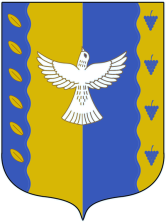 Администрация муниципального районаКушнаренковский  район Республики  Башкортостанул. Октябрьская, 69, с. Кушнаренково, 452230Тел. 5-77-60, факс 5-78-66 ҠАРАРҠАРАРҠАРАРҠАРАРҠАРАРҠАРАРПОСТАНОВЛЕНИЕПОСТАНОВЛЕНИЕПОСТАНОВЛЕНИЕПОСТАНОВЛЕНИЕПОСТАНОВЛЕНИЕПОСТАНОВЛЕНИЕ"   "2019й.№"   "2019г.